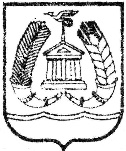 АДМИНИСТРАЦИЯ ГАТЧИНСКОГО МУНИЦИПАЛЬНОГО РАЙОНАЛЕНИНГРАДСКОЙ ОБЛАСТИКОМИТЕТ ОБРАЗОВАНИЯРАСПОРЯЖЕНИЕ      __ ноября 2022 г                                     г. Гатчина                                    № 04-20-…/22            ОБ УСТАНОВЛЕНИИ НЕОБХОДИМОГО КОЛИЧЕСТВА БАЛЛОВ                               ДЛЯ  УЧАСТИЯ В  МУНИЦИПАЛЬНОМ ЭТАПЕ    ВСЕРОССИЙСКОЙ  ОЛИМПИАДЫШКОЛЬНИКОВ В 2022-2023 УЧЕБНОМ ГОДУВ соответствии с Порядком проведения всероссийской олимпиады школьников (далее  Олимпиада), утверждённым приказом Министерства образования и науки Российской Федерации от 27 ноября 2020 года №678, распоряжением комитета общего и профессионального образования Ленинградской области  «О проведении всероссийской олимпиады школьников по общеобразовательным предметам в Ленинградской области в 2022/2023 учебном году» от 17 августа 2022 года №1596-р, согласно инструктивно-методическому письму комитета общего и профессионального образования Ленинградской области от 31.10.2022 №19-33616/2022 и на основании результатов школьного этапа Олимпиады 1. Установить необходимое  количество баллов по каждому общеобразовательному  предмету и классу   для участия обучающихся в муниципальном этапе Олимпиады  (Приложению №1).2.В муниципальном этапе Олимпиады  принимают участие обучающиеся, набравшие на школьном этапе  50% и больше от максимального количества баллов, установленных муниципальным организатором, а также победители и призеры муниципального этапа Олимпиады предыдущего года.3. Контроль исполнения настоящего распоряжения возложить на заместителя председателя комитета образования по организационно-педагогической работе Соловьеву Н.В..  Председатель комитета образования                                  Н.А.БыстрыхИсп. Остапенко А.Е.          68-919Приложение № 1                                                                                        к распоряжению комитета образования                                                                                          Гатчинского муниципального района                                                                                                        от __.11.2022г   № 04-20-370/22    Количество баллов необходимое для участия в муниципальном этапе